Вычисление выражений с использованием функцийПри заданных значениях N с помощью собственных функций вычислить выражения. Варианты заданий:Y=Y=Y= (2) / ((3) + (4))Y= (5) - (6) / (7)Y= (8) / (9) + (10)Y= (11) + (12) + (13)Y = ((13) + (14)) / (15)Y = (2) + (4) * (6)Y = ((3) + (5)) / (4)Y = (8) + (9) / (10)Y = (11) * (13) / (15)Y = (12) * (11) + (13) Y= (1) - (2) / (10) Y= ((3) + (4)) / (11) Y= (5) / ((1) + (2)) Y= (4) / ((3) + (5))Цифры в скобках обозначают номер функции в последующей таблице.Используемые функциипри вычислении произведений (функции 1, 2, 3, 4, 5, 6, 11, 14, 15), начальные значения произведений равны единице.ПримерПри заданном N вычислить выражение: Y = (1) / (2), гдеТекст программы:// Объявление переменныхVar  	n:integer;	Y:real;// Функция вычисления факториалаFunction Fact(n:integer):integer;Var i:integer;       F:integer;Begin	F:=1;	For i:=1 to n do F:=F*i;	Fact:=FEnd;// Функция вычисления суммыFunction Summa(n:integer): real;Var i:integer;       S:real;Begin	S:=0;	For i:=1 to n do S:=S+1/Fact(k);	Summa:=SEnd;// Функция вычисления произведенияFunction Multi(n:integer): real;Var i:integer;       P:real;Begin	P:=1;	For i:=1 to n do P:=P*1/k;	Multi:=PEnd;//Основная программаBegin	Readln(n);	Y:=Summa(n)/Multi(n);	Writeln(Y)End.F(2)F(3)1. 1,8753,3333320,51,66666730,7130074642,52,777777851,28707466561,84775906572,581,3333333331,777777891,587095126 (x=1)2,26552610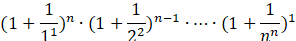 513,888889111,357569737120,4583333330,52513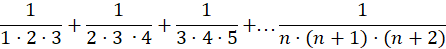 0,2083333330,225142,33441421815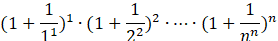 3,125